Facultatea de Biologie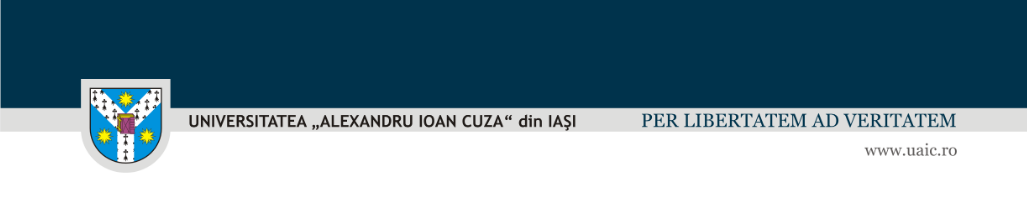 Nr.________/______________Domnule Decan,Subsemnatul (a) ________________________________________, student (ă) în anul universitar _________ la facultatea de Biologie, specializarea ___________________, anul______ de studii, forma taxă / buget, vă rog să-mi aprobați refacerea activității didactice cu taxă la disciplina / disciplinele:Data:_______________                                                                  Semnătură student,Telefon: __________________Email_____________________Domnului Decan al Facultății de BiologieNr. crt.Denumirea disciplineidin anul și semestrulNumele cadrului didacticSemnătura cadrului didactic12345678910